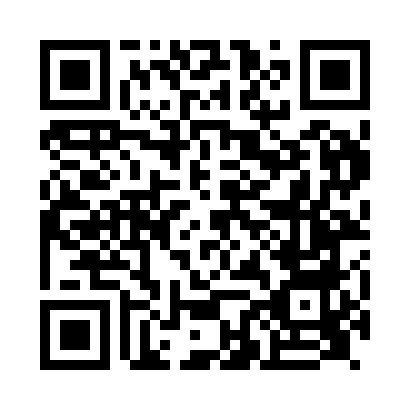 Prayer times for West Challow, Oxfordshire, UKMon 1 Jul 2024 - Wed 31 Jul 2024High Latitude Method: Angle Based RulePrayer Calculation Method: Islamic Society of North AmericaAsar Calculation Method: HanafiPrayer times provided by https://www.salahtimes.comDateDayFajrSunriseDhuhrAsrMaghribIsha1Mon3:014:531:106:469:2711:182Tue3:024:541:106:469:2611:183Wed3:024:541:106:469:2611:184Thu3:034:551:106:469:2511:185Fri3:034:561:116:469:2511:186Sat3:044:571:116:459:2411:177Sun3:044:581:116:459:2411:178Mon3:054:591:116:459:2311:179Tue3:055:001:116:449:2211:1710Wed3:065:011:116:449:2111:1611Thu3:075:021:116:449:2111:1612Fri3:075:031:126:439:2011:1513Sat3:085:041:126:439:1911:1514Sun3:085:051:126:429:1811:1515Mon3:095:071:126:429:1711:1416Tue3:105:081:126:419:1611:1417Wed3:105:091:126:419:1511:1318Thu3:115:101:126:409:1311:1319Fri3:125:121:126:409:1211:1220Sat3:125:131:126:399:1111:1221Sun3:135:141:126:389:1011:1122Mon3:145:161:126:389:0911:1023Tue3:145:171:126:379:0711:1024Wed3:155:181:126:369:0611:0925Thu3:165:201:126:359:0411:0826Fri3:175:211:126:349:0311:0827Sat3:175:231:126:349:0111:0728Sun3:185:241:126:339:0011:0629Mon3:195:261:126:328:5811:0530Tue3:195:271:126:318:5711:0431Wed3:205:291:126:308:5511:04